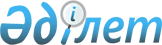 О внесении изменений в постановление акимата города Экибастуза от 26 декабря 2008 года N 754/12 "О порядке отбора работодателей, предлагающих организацию социальных рабочих мест"
					
			Утративший силу
			
			
		
					Постановление акимата города Экибастуза Павлодарской области от 6 мая 2009 года N 261/5. Зарегистировано Управлением юстиции города Экибастуза Павлодарской области 14 мая 2009 года за N 230. Утратило силу - постановлением акимата города Экибастуза Павлодарской области от 4 мая 2010 года N 396/5      Сноска. Утратило силу постановлением акимата города Экибастуза Павлодарской области от 04.05.2010 N 396/5.

      В соответствии с Законом Республики Казахстан "О местном государственном управлении и самоуправлении в Республике Казахстан" и в связи с произошедшими кадровыми изменениями в структуре некоторых государственных органов, акимат города Экибастуза ПОСТАНОВЛЯЕТ:



      1. Внести в постановление акимата города Экибастуза от 26 декабря 2008 года N 754/12 "О порядке отбора работодателей, предлагающих организацию социальных рабочих мест" (зарегистрировано в Реестре государственной регистрации нормативных правовых актов под N 12-3-213, опубликовано в газетах "Отарка" и "Вести Екибастуза" от 29 января 2009 года N 5) следующее изменения:

      1) ввести в состав комиссии по отбору работодателей, предлагающих организацию социальных рабочих мест (далее - Комиссия):

      Куспекова Булата Каиржановича, начальника государственного учреждения "Отдел экономики и бюджетного планирования акимата города Экибастуза", членом Комиссии;

      Токурова Отена Борамбаевича – исполняющего обязанности начальника государственного учреждения "Отдел сельского хозяйства акимата города Экибастуза", членом Комиссии;

      2) вывести из состава Комиссии: Рахимбаеву Жанну Советовну, Садвакасова Жасулана Жалеловича.



      2. Контроль за исполнением настоящего постановления возложить на заместителя акима города Экибастуза Курманову А.А.



      3. Настоящее постановление вводится в действие по истечении десяти календарных дней со дня первого официального опубликования.      Аким города Экибастуза                     Н. Набиев
					© 2012. РГП на ПХВ «Институт законодательства и правовой информации Республики Казахстан» Министерства юстиции Республики Казахстан
				